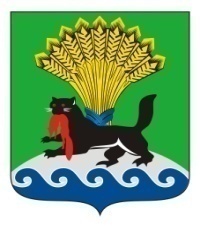 КОНТРОЛЬНО-СЧЕТНАЯ ПАЛАТАИРКУТСКОГО РАЙОННОГО МУНИЦИПАЛЬНОГО ОБРАЗОВАНИЯЗАКЛЮЧЕНИЕ КСП № 25/16-зпо результатам экспертно-аналитического мероприятия  «Экспертиза проекта муниципальной программы «Совершенствование управления в сфере градостроительной политики» на 2017-2019 годы. 21 ноября 2016 года						      	                      г. ИркутскОснование для проведения экспертно-аналитического мероприятия: Федеральный закон от 07.02.2011 № 6-ФЗ «Об общих принципах организации и деятельности контрольно-счетных органов субъектов Российской Федерации и муниципальных образований», пункт 3.8. Порядка принятия решений о разработке муниципальных программ Иркутского районного муниципального образования и их формирования и реализации, утвержденного постановлением администрации Иркутского районного муниципального образования от 19.09.2013 № 3962 и п. 1.7. плана деятельности Контрольно-счетной палаты Иркутского района на 2016 год, утвержденного распоряжением КСП Иркутского района от 24.12.2015 № 42-од (в ред. от 11.10.2016). Предмет экспертно-аналитического мероприятия: Федеральное законодательство, нормативно правовые акты муниципального образования. Цели мероприятия: 1. Определение объема расходных обязательств Иркутского района, возникающих в связи с принятием муниципальной программы Иркутского районного муниципального образования «Совершенствование управления в сфере градостроительной политики» на 2017-2019 годы. 2. Анализ определения целевых показателей муниципальной программы и сопоставление с ожидаемыми конечными результатами реализации муниципальной программы.Исследуемый период: 2017-2019 года.Сроки проведения мероприятия: c 16.11.2016 по 18.11.2016 года. В ходе экспертно-аналитического мероприятия установлено. В соответствии с п. 2 ст. 179 Бюджетного кодекса РФ муниципальные программы, предлагаемые к реализации начиная с очередного финансового года, а также изменения в ранее утвержденные муниципальные программы подлежат утверждению в сроки, установленные местной администрацией.В соответствии с п. 4.6. Постановление администрации Иркутского районного муниципального образования от 19.09.2013 № 3962 (ред. от 04.12.2015) «Об утверждении Порядка принятия решений о разработке муниципальных программ Иркутского районного муниципального образования и их формирования и реализации и Порядка проведения и критериев оценки эффективности реализации муниципальных программ Иркутского районного муниципального образования» (далее - Постановление  №3962) муниципальная программа «Совершенствование управления в сфере градостроительной политики» на 2017-2019 годы представлена на экспертизу в КСП Иркутского района до принятия решения Думы ИРМО о районном бюджете на очередной финансовый год, т.е. на 2017 год и плановый период.Комитетом по экономике и управлению муниципальным имуществом администрации Иркутского районного муниципального образования представлен проект постановления администрации Иркутского районного муниципального образования «Об утверждении муниципальной программы Иркутского районного муниципального образования «Совершенствование управления в сфере градостроительной политики» на 2017-2019 годы.Согласно Паспорту муниципальной программы «Совершенствование управления в сфере градостроительной политики» (далее - Программа) ответственным исполнителем Программы определен Комитет по экономике и управлению муниципальным имуществом администрации Иркутского районного муниципального образования (далее - КЭ и УМИ ИРМО). Целью Программы является создание условий для устойчивого и комплексного развития территории Иркутского района. Задача Программы – обеспечение достоверными сведениями, необходимыми для осуществления градостроительной, инвестиционной и иной хозяйственной деятельности, органов государственной власти, органов местного самоуправления, физических лиц. В соответствие с Федеральным законом «О стратегическом планировании в Российской Федерации» от 28.06.2014 № 172-ФЗ муниципальная программа - документ стратегического планирования, содержащий комплекс планируемых мероприятий, взаимоувязанных по задачам, срокам осуществления, исполнителям и ресурсам и обеспечивающих наиболее эффективное достижение целей и решение задач социально-экономического развития муниципального образования.Согласно Градостроительному кодексу РФ градостроительная деятельность - деятельность по развитию территорий, в том числе городов и иных поселений, осуществляемая в виде территориального планирования, градостроительного зонирования, планировки территории, архитектурно-строительного проектирования, строительства, капитального ремонта, реконструкции объектов капитального строительства, эксплуатации зданий, сооружений.Задачи муниципальной программы, определенные паспортом Программы отражают комплекс задач и работ, которые ориентированы на достижение цели Программы, и основаны на Градостроительном кодексе РФ.Ресурсное обеспечение Программы определено в общей сумме 10 000 тыс. рублей с разбивкой  по годам. В 2017 году – 8 500,0 тыс. рублей, в 2018 году – 1 000,0 тыс. рублей, в 2019 году – 500 тыс. рублей.Целевые показатели:- актуализация информационной системы обеспечения градостроительной деятельности; - обеспечение градостроительного планирования Иркутского района актуальной градостроительной документацией;- подготовка документов по планировке территории объектов местного значения Иркутского района;- выполнение комплексных кадастровых работ. Ожидаемые конечные результаты реализации Программы аналогичны целевым показателям. Необходимо отметить, что в паспорте Программы не указана подпрограмма, что не соответствует приложению 4 Постановления №3962 «типовой макет программы».   Подпрограмма «Совершенствование управления в сфере градостроительной политики» на 2017-2019 годы имеет идентичное название с Программой одни и те же задачи, цели и ресурсное обеспечение. Смысл выделения из Программы одной подпрограммы не понятен.В разделе 7 Программы «Механизм реализации муниципальной программы» предусмотрено, что ответственный исполнитель запрашивает у исполнителей и участников муниципальной программы информацию о ходе реализации муниципальной программы. Ответственный исполнитель совместно с соисполнителями формирует и предоставляет в комитет по экономике ежегодный отчет о реализации муниципальной программы. В тоже время, в паспорте Программы не предусмотрены исполнители и участники. В Программе ответственный исполнитель, и в Подпрограмме соисполнитель одна и та же организация - Комитет по экономике и управлению муниципальным имуществом администрации Иркутского районного муниципального образования. Комитет по экономике был реорганизован в Комитет по экономике и управлению муниципальным имуществом администрации Иркутского районного муниципального образования с 2013 года. Таким образом, данные понятия необходимо уточнить.КСП Иркутского района на основании вышеизложенного рекомендует проект муниципальной программы Иркутского районного муниципального образования «Совершенствование управления в сфере градостроительной политики» на 2017-2019 годы принять к утверждению после устранения замечаний и с учетом предложений, изложенных в настоящем заключении.Аудитор КСП Иркутского района                                                           Ковалева С.В.